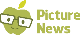 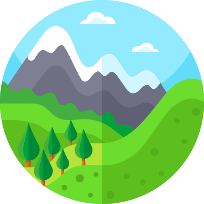 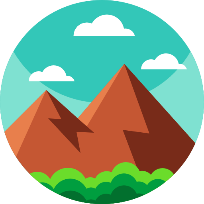 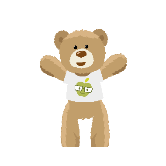 MountainCountryHeight (m)Mont BlancFrance4808Mount WellingtonAustralia1271Mount EverestNepal/Tibet (China)8848Ben NevisScotland1345GaldhøpiggenNorway2469Lion’s HeadSouth Africa669Mount KilimanjaroTanzania (Africa)5895